Name: yasir orakzai Student id 15994Instructor: Dr. Arooba.Assignment for viva.Question: Write a complete note on hip joint.  Hip joint: Introduction:The hip joint allow the same movement as the mobile shoulder joint, but the range of movement is restricted. Articulation:The head of the femur articulation with the acetabulum of the hip bone to form the hip joint.The head of the femur forms more than half a sphere , and is covered with hyaline cartilage except at the fovea capitis.The acetabulum presence a horseshoe shaped, lunate articular surface, an acetabular notch and an acetabular fossa. Stability:The hip joint is unique in having  a high degree of stability as well as mobilityThe stability or strength depends uponDepth of the acetabulum and the narrowing of its mouth by the acetabular labrum.Tension and strength of ligaments.Strength of the surrounding muscles.Length and obliquity of the neck of the femur.Atmosphere pressure.Ligaments:Fibrous capsules.Iliofemoral ligaments.Pubofemoral ligaments .Ischiofemoral ligaments.Ligament of the head of the femur.Acetabular labrum.Transverse acetabular ligaments.Fibrous capsules: It is attached on the hip bone to the acetabular labrum including the transverse acetabular ligament and to bone above and behind the acetabulum and an femur to the intertrochanteric crest behind.Anterosuperiorly, the capsule is thick and firmly attached.This part is subjected  to maximum tension in standing posture.Poster inferiorly, the capsule is thin and loosely attached to the bone.The capsule is made up of two type of fibers.Outer fibers – longitudinalInner fibers—zona orbicularisThe joint cavity communicates with a bursae lying deep to the tendon of psoas major.Iliofemoral ligaments:It is inverted y shaped ligament of Bigelow, lies anteriorly.It is one of the strongest ligament of the body.Its prevents the truck from falling backwards in the standing  posture.It is  triangular in shaped.Pubofemoral ligaments :It is support the joint inferomediallyIt is also in triangular in shape.Superiorly, it is attached to the iliopubic eminence, the obturator crest and the obturator membrane.Inferiorly, it merges with the anteroinferior part of the capsule and with the band of the iliofemoral ligaments.Ischiofemoral ligaments:It covers the joint posteriorly It is fibres or twisted extend from the ischium to the acetabulumThe fibres of the ligament from the zona orbicularis.Some of them are attached to the greater trochanter.Ligament of the head of the femur:It is round ligament or ligamentum teres is a flat and triangular ligaments.The apex is attached to the fovea capitis, and the base to the transverse ligament and the margins of the acetabular notch.Acetabular labrum:It is the fibro cartilaginous rom attach to the margins of the acetabulum.Is narrows the mouth of the acetabulum.This help in holding the head of the femur In positions.Transverse acetabular ligaments:It is  the part of acetabular labrum which bridges the  acetabular notch.Notch Is thus converted to foramen which transmits acetabular vessels and nerves to the joint.Blood supply:Obturator artery.Medial circumflex artery.Lateral circumflex artery.Two gluteal arteries.Nerve supply: Femoral nerve.Obturator nerve.Superior gluteal nerve.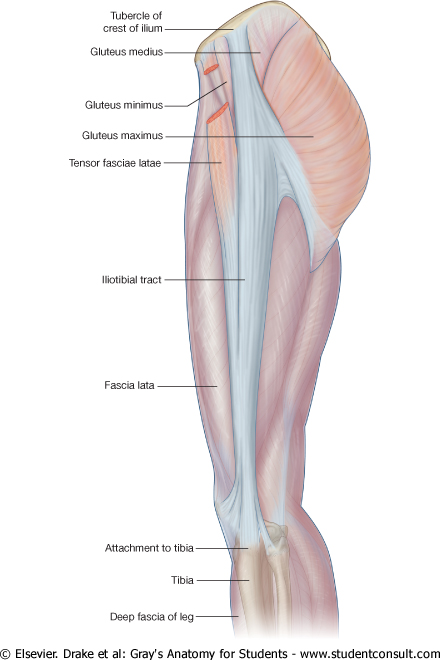                                           The end!